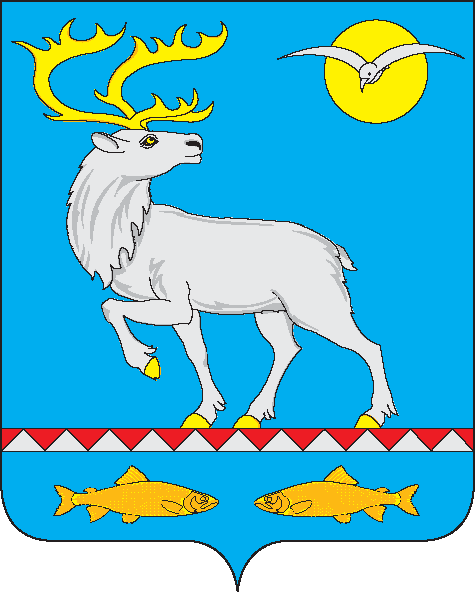 СОВЕТ ДЕПУТАТОВГОРОДСКОГО ПОСЕЛЕНИЯ БЕРИНГОВСКИЙРЕШЕНИЕ(XVII сессия III созыва)от  «04» февраля  2016 г.                          № 89                          п. БеринговскийНа основании Федерального закона от 06.10.2003 г. № 131-ФЗ «Об общих принципах организации местного самоуправления в Российской Федерации», Кодекса о муниципальной службе Чукотского автономного округа, Совет депутатов городского поселения БеринговскийРЕШИЛ:1. Утвердить прилагаемое Положение об установлении размера денежного вознаграждения и порядке осуществления иных выплат, материального поощрения, гарантий и компенсаций лицам, замещающим муниципальные должности на постоянной основе в органах местного самоуправления и муниципальных органах городского поселения Беринговский.2. Признать утратившим силу Решение Совета депутатов городского поселения Беринговский от 17.01.2014 года № 28 «Об утверждении Положения об установлении размера денежного вознаграждения и порядке осуществления иных выплат, материального поощрения, гарантий и компенсаций лицам, замещающим муниципальные должности на постоянной основе в органах местного самоуправления и муниципальных органах Беринговский».3. Настоящее решение вступает в силу со дня его принятия и применяется к  правоотношениям, возникающим с 1 января 2016 года.Председатель Совета депутатовгородского поселения Беринговский                                             Н.В. ФещенкоГлава городского поселения                                                        С.А. СкрупскийБеринговский                                                                   Приложение ПОЛОЖЕНИЕоб установлении размера денежного вознаграждения и порядке осуществления иных выплат, материального поощрения, гарантий и компенсаций лицам, замещающим муниципальные должности на постоянной основе в органах местного самоуправления и муниципальных органах городского поселения Беринговский1.Общие положения1.1. Настоящее Положение об установлении размера денежного вознаграждения и порядке осуществления иных выплат, материального поощрения, гарантий и компенсаций лицам, замещающим муниципальные должности на постоянной основе в органах местного самоуправления и муниципальных органах городского поселения Беринговский (далее – Положение), разработано в соответствии с Конституцией Российской Федерации, статьей 53 Федерального закона от 06.10.2003 г. № 131-ФЗ «Об общих принципах организации местного самоуправления в Российской Федерации», Постановлением Правительства Чукотского автономного округа принятым в соответствии с требованиями статьи 136 Бюджетного кодекса Российской федерации, Кодексом о муниципальной службе Чукотского автономного округа.1.2. Настоящее Положение регулирует вопросы установления размера оплаты труда, порядка осуществления иных выплат, материального поощрения, гарантий и компенсаций лицам, замещающим муниципальные должности в органах местного самоуправления и муниципальных органах городского поселения Беринговский на постоянной основе (далее лица, замещающие муниципальные должности).2. Денежное вознаграждение лиц, замещающих муниципальные должности2.1. Денежное вознаграждение лиц, замещающих муниципальные должности, состоит из должностного оклада по замещаемой муниципальной должности (далее - должностной оклад), ежемесячных и дополнительных выплат, к которым относятся:1) ежемесячная надбавка к должностному окладу за выслугу лет;2) ежемесячная процентная надбавка к должностному окладу за работу со сведениями, составляющими государственную тайну;3) ежемесячная надбавка к должностному окладу за особые условия труда;4) ежемесячное денежное поощрение;5) премия по результатам работы;6) единовременная выплата при предоставлении ежегодного оплачиваемого отпуска;7) материальная помощь.3. Размеры денежного вознаграждения лиц, замещающих муниципальные должности3.1. Должностной оклад Главы городского поселения Беринговский устанавливается в размере – до 52 % от размера должностного оклада Губернатора Чукотского автономного округа.3.2. Ежемесячная надбавка к должностному окладу за выслугу лет устанавливается в зависимости от стажа муниципальной службы, исчисленного в соответствии с требованиями статьи 19 Кодекса о муниципальной службе Чукотского автономного округа, в соответствии со следующими нормами:3.3. Ежемесячная процентная надбавка к должностному окладу за работу со сведениями, составляющими государственную тайну, устанавливается в порядке и размерах, утвержденных для федеральных органов государственной власти. 3.4. Ежемесячная надбавка к должностному окладу за особые условия труда для Главы городского поселения Беринговский устанавливается в размере до 91 % от оклада по занимаемой должности.3.5. Ежемесячное денежное поощрение выплачиваются в размере до 17 % от должностного оклада, установленного Решением Совета депутатов городского поселения Беринговский, и не могут превышать размера средств, предусмотренных на указанные выплаты при формировании фонда оплаты труда. Премия по результатам работы выплачиваются в размере до 17 % от должностного оклада, установленного Решением Совета депутатов городского поселения Беринговский, и не могут превышать размера средств, предусмотренных на указанные выплаты при формировании фонда оплаты труда. 3.6. Единовременная выплата при предоставлении ежегодного оплачиваемого отпуска устанавливается в размере 17 000 (семнадцать тысяч) рублей. В случае, если лицо, замещающее муниципальную должность, не использовало в течение года своего права на отпуск, выплата, указанная в настоящем пункте, должна быть произведена в конце года на основании письменного заявления лица, замещающего муниципальную должность.Выплата осуществляется на основании муниципального правового акта руководителя органа местного самоуправления или муниципального органа городского поселения Беринговский.3.7. Лицам, замещающим муниципальные должности, на основании личного заявления ежегодно выплачивается материальная помощь в размере двух должностных окладов. Материальная помощь выплачивается один раз в календарном году, на основании распоряжения (приказа) руководителя органа местного самоуправления или муниципального органа городского поселения Беринговский.Лицам, замещающим муниципальные должности городского поселения Беринговский, уволившимся в течение календарного года (не отработавшим полного календарного года), выплата материальной помощи производится пропорционально числу полных отработанных календарных месяцев в данном рабочем году, за исключением случаев:а) увольнения в связи с ликвидацией органа местного самоуправления или муниципального органа городского поселения Беринговский;б) увольнения по собственному желанию в связи с выездом в Центральные районы России на постоянное место жительства;в) увольнения в связи с уходом на пенсию;г) увольнение в связи с окончанием срока полномочий.В этих случаях работнику материальная помощь выплачивается в полном размере, не зависимо от фактически отработанного времени. 3.8. Размер денежного вознаграждения Главы городского поселения Беринговский устанавливается и выплачивается в размерах, определяемых в пределах установленного фонда оплаты труда решениями Совета депутатов городского поселения Беринговский. 3.9. Выплата денежного вознаграждения лицам, замещающим муниципальные должности, осуществляется с учетом районного коэффициента и процентной надбавки к заработной плате за работу в районах Крайнего Севера, установленных нормативными правовыми актами Российской Федерации.3.10. Увеличение (индексация) должностного оклада лиц, замещающих муниципальные должности, осуществляется путем увеличения (индексации) должностного оклада Главы городского поселения Беринговский, производимой ежегодно муниципальным правовым актом Совета депутатов Городского поселения Беринговский о местном бюджете на основании увеличения (индексации) должностного оклада Губернатора Чукотского автономного округа. 4. Фонд оплаты труда лиц, замещающих муниципальные должности4.1. При формировании фонда оплаты труда лиц, замещающих муниципальные должности, сверх суммы средств, направляемых для выплаты должностного оклада лицам, замещающим муниципальные должности, предусматриваются следующие средства на выплату (в расчете на год):- ежемесячной надбавки к должностному окладу за выслугу лет на муниципальной службе - в размере трех должностных окладов;- ежемесячной процентной надбавки к должностному окладу за работу со сведениями, составляющими государственную тайну, - в размере установленных процентных надбавок в зависимости от степени секретности для лиц, допущенных к государственной тайне на постоянной основе и имеющих документально подтверждаемый доступ на законных основаниях;- ежемесячной надбавки к должностному окладу за особые условия труда - в размере одиннадцати должностных окладов;- ежемесячного денежного поощрения - в размере двух должностных окладов;- премий по результатам работы - в размере двух должностных окладов;- единовременной выплаты при предоставлении ежегодного оплачиваемого отпуска - в размере, установленном в пункте 3.7 настоящего решения;- материальной помощи - в размере двух должностных окладов.4.2. Формирование фонда оплаты труда лиц, замещающих муниципальные должности, осуществляется с учетом районного коэффициента, а также процентной надбавки к заработной плате за работу в районах Крайнего Севера, установленных нормативными правовыми актами Российской Федерации.5. Материальное поощрение лиц, замещающих муниципальные должности5.1. За образцовое исполнение должностных обязанностей, особые отличия и достижение высоких результатов в труде, безупречную и продолжительную работу, применяются следующие поощрения:- выплата единовременного денежного поощрения;- объявление благодарности с выплатой единовременного денежного поощрения;- выплата единовременного денежного поощрения за безупречную и продолжительную работу при увольнении в связи с окончанием срока полномочий.5.2. Кроме выплат, указанных в п. 5.1 настоящего Положения, лицам, замещающим муниципальные должности, может выплачиваться единовременное денежное поощрение в связи с юбилеем лица, замещающего муниципальную должность.5.3. Выплата единовременного денежного поощрения производится в следующих размерах:- за образцовое выполнение своих должностных обязанностей – до двух размеров месячного денежного вознаграждения;- за особые отличия и достижения высоких результатов в труде – один размер месячного денежного вознаграждения; - в связи с юбилеем: 50 лет – до двух должностных окладов, 60 лет – до трёх должностных окладов;- за безупречную и продолжительную службу при увольнении в связи с окончанием срока полномочий – до трёх размеров месячного денежного вознаграждения.5.4. Решение о поощрении лиц замещающих муниципальные должности, принимается Советом депутатов городского поселения Беринговский, при наличии экономии фонда оплаты труда.5.5. Материальное поощрение лицам, замещающим муниципальные должности, выплачивается за счёт средств местного бюджета независимо от выплаты денежного вознаграждения и учитывается во всех случаях исчисления среднего заработка.6. Гарантии и компенсации лицам, замещающим муниципальные должности в органах местного самоуправления и муниципальных органах городского поселения Беринговский6.1. Лицам, замещающим муниципальные должности, предоставляется ежегодный дополнительный оплачиваемый отпуск за ненормированный рабочий день продолжительностью 12 календарных дней. Дополнительный отпуск за ненормированный рабочий день суммируется с ежегодным основным оплачиваемым отпуском, а также другими ежегодными дополнительными оплачиваемыми отпусками.Оплата дополнительного отпуска осуществляется на основании муниципального правового акта руководителя органа местного самоуправления или муниципального органа городского поселения Беринговский. 6.2. Лицам, замещающим муниципальные должности, предоставляется дополнительное пенсионное обеспечение в порядке и на условиях, установленных членам Правительства Чукотского автономного округа Законом Чукотского автономного округа от 1 марта 2001 года № 15-ОЗ «О Правительстве Чукотского автономного округа».Об утверждении Положения об установлении размера денежного вознаграждения и порядке осуществления иных выплат, материального поощрения, гарантий и компенсаций лицам, замещающим муниципальные должности на постоянной основе в органах местного самоуправления и муниципальных органах городского поселения БеринговскийУТВЕРЖДЕНОРешением Совета депутатов городского поселения Беринговскийот 04 февраля 2016 г. № 89Стаж муниципальной службыНадбавка в процентахк должностному окладуот 1 до 5 лет10свыше 5лет до 10 лет15свыше 10 лет до 15 лет20свыше 15 лет30